Übung:  Wortschatz Mengenangaben / Einkaufen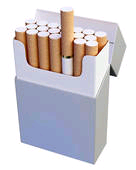 Ich brauche eine __ __ __ __ __ __ __ Zigaretten.  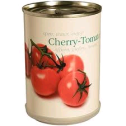 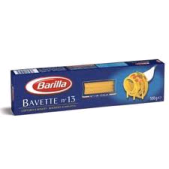 Wir möchten Nudeln kochen.Wir brauchen eine __ __ __ __ Nudeln       und eine __ __ __ __ Tomaten.  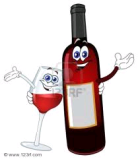 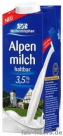 Eva kauft zwei __ __ __ __ __ __ __ __ Wein und einen __ __ __ __ __ Milch.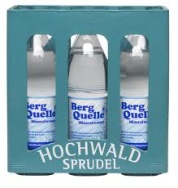 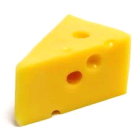 Maria kauft eine __ __ __ __ __ Mineralwasser und zweihundert __ __ __ __ _ (g) Käse. 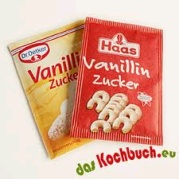 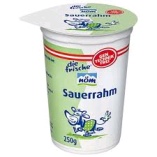 Rainer will einen Kuchen backen. Er braucht ein halbes Kilo Mehl, einhalbes Kilo Zucker, zwei __ __ __ __ __ __ Sauerrahm und eine __ __ __ __ __ __ __ Vanillezucker.  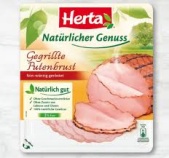 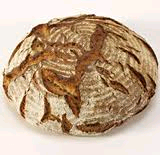 Nelly kauft zum Frühstück einen __ __ __ __ Brot, zwei Liter Milch und zehn __ __ __ __ (dkg) Putenwurst.  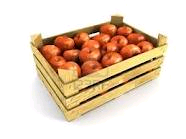 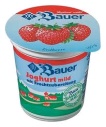 Simon lebt gesund. Er kauft zwei __ __ __ __ (kg) Äpfel, fünf __ __ __ __ __ __ Jogurt und einen Salat. 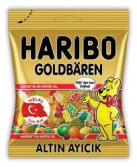 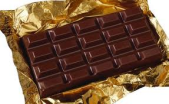 Malika isst gern süß. Sie kauft drei __ __ __ __ __ __ Schokolade, einen Kuchen und eine __ __ __ __ Gummibären. 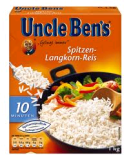 Karmen möchte Risotto für ihre ganze Familie machen. Sie kauft zwei __ __ __ __ Reis.  Bitte, kaufe fünf __ __ __ __ __ Gemüse, egal was: Tomaten,Bohnen, Mais…! (Dosen)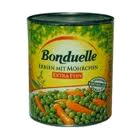 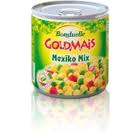 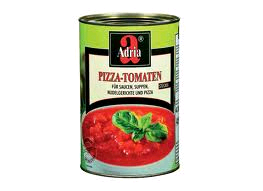 